Class OverviewClass Description The goal of the course is to prepare students to improve organization effectiveness through skilled management of the dynamic factors that influence human behavior within organizational settings.  The course provides students with an understanding of the social, structural and process aspects of organizational systems as they affect, and are affected by, groups, other organizations, and the environment.The course enables the student to understand the behavioral concepts and theories that form the foundation of organization Development (OD), the process of change management, and the OD techniques and interventions designed to improve organization effectiveness.  Concepts and processes such as power and influence, conflict, inter-group behavior, decision-making, communication, teams, and leadership are examined in terms of their relationship to organization effectiveness.  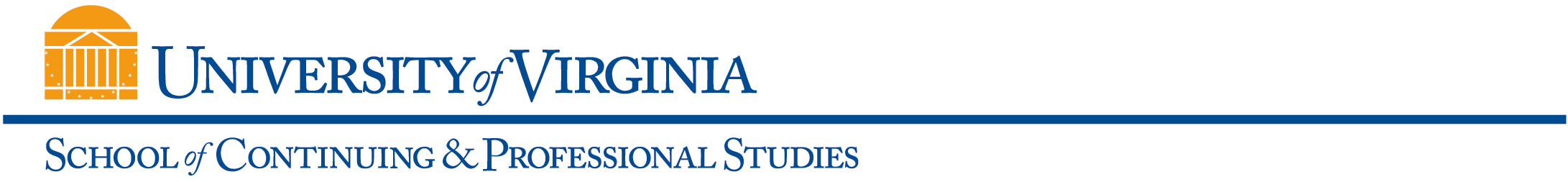 Beyond these understandings, the student will develop skills to apply the concepts, theories, and techniques to case scenarios and, ultimately, to actual change situations within his/her work organization.Learning OutcomesDevelop an understanding of how OD tools, methods, and techniques are used to assess the nature of an organization, its people, and its decision-making processes.Students will learn how individual and group skills can be linked to the attainment of strategic business goals and objectives. Students learn how to build a comprehensive process for designing an intervention plan to build group and individual skills.Students identify the techniques available to practitioners to gain commitment by management to support OD initiatives. Students learn how team development and intervention strategies can be employed to enhance team performance.Assessment ComponentsRequired Text (include ISBN, specific edition)Cummings, T.G., and Worley, C.G.  (2009).  Organization development & change, 9th Ed.  Mason, Oh.:  Cengage Learning. ISBN #978-0324421385Required Additional Resources and Technical ComponentsAs assignedOther Class Expectations (for Classroom/Internet and Web-Based classes, specify any live (synchronous) meetings dates, times, delivery mode)January 27—May 5, 2014Online asynchronous classroom activities available 24 hrs./day.General Class InformationAll fields must be completed and posted in UVaCollab and World Viewable in SIS no later than two weeks prior to registration.General Class InformationAll fields must be completed and posted in UVaCollab and World Viewable in SIS no later than two weeks prior to registration.General Class InformationAll fields must be completed and posted in UVaCollab and World Viewable in SIS no later than two weeks prior to registration.General Class InformationAll fields must be completed and posted in UVaCollab and World Viewable in SIS no later than two weeks prior to registration.General Class InformationAll fields must be completed and posted in UVaCollab and World Viewable in SIS no later than two weeks prior to registration.General Class InformationAll fields must be completed and posted in UVaCollab and World Viewable in SIS no later than two weeks prior to registration.General Class InformationAll fields must be completed and posted in UVaCollab and World Viewable in SIS no later than two weeks prior to registration.General Class InformationAll fields must be completed and posted in UVaCollab and World Viewable in SIS no later than two weeks prior to registration.Subject Area &Catalog Number   HR 5050  Class TitleOrganization Change and Development Organization Change and Development Organization Change and Development Organization Change and Development Credit TypeUndergraduateGraduate xxUndergraduateGraduate xx Credit NoncreditDelivery MethodP (In-Person)CI (Classroom/Internet)WB (Web-Based)  xxP (In-Person)CI (Classroom/Internet)WB (Web-Based)  xxRe-licensure Re-certification  PointsApproval Date(For internal use only)Approval Date(For internal use only)Approval Date(For internal use only)Team Project - IPP10%Team Project - Presentation30%Case Study20%Final Exam20%Contribution20%Total 100%